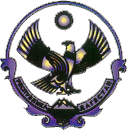 Г Л А В А   А Д М И Н И С Т Р А Ц И ИМУНИЦИПАЛЬНОГО РАЙОНА «СЕРГОКАЛИНСКИЙ РАЙОН» РЕСПУБЛИКИ ДАГЕСТАНул.317 Стрелковой дивизии, д.9, Сергокала, 368510,E.mail  sergokalarayon@e-dag.ru тел/факс: (230) 2-33-40, 2-32-42ОКПО 04047027, ОГРН 1070548000775, ИНН/КПП 0527001634/052701001   П О С Т А Н О В Л Е Н И Е№18                                                 		           от 15.01.2024 г.Об утверждении муниципальной программы «Реализация государственной национальной политики в МР «Сергокалинский район» на 2024-2025 годы»  В соответствии с постановлением Правительства Российской Федерации от 29.12.2016	№	1532 «Об утверждении государственной программы Российской Федерации «Реализация государственной национальной политики», в соответствии с Бюджетным кодексом Российской Федерации  и в целях укрепления единства российской нации на территории  района, Администрация МР «Сергокалинский район»постановляет:1.Утвердить муниципальную программу «Реализация государственной национальной политики в МР «Сергокалинский район» на 2024-2025 годы» (прилагается).2.Финансирование мероприятий Программы производится за счет средств, предусмотренных на эти цели в бюджете МР «Сергокалинский район».3.Опубликовать настоящее постановление на официальном сайте Администрации МР «Сергокалинский район».Врио Главы	      		                               	     Б. МеджидовУТВЕРЖДЕНА Постановлением администрации МР «Сергокалинский район» от 15.01.2024 г. №18МУНИЦИПАЛЬНАЯ   ПРОГРАММА«Реализация национальной политики в МР «Сергокалинский район»на 2024-2025 годы»ПАСПОРТ
муниципальной программы «Реализация национальной политики в
МР «Сергокалинский район» на 2024-2025годы»2.Основные понятия и терминыГармонизация межэтническая - реализация национальной политики, сбалансированные на научной основе межэтнические процессы;Интеграция этническая - сохранение разными этническими группами, находящимися в межкультурном взаимодействии, присущих им культурных индивидуальностей при объединении их в одно общество на иных основаниях;Миграция населения - перемещение населения, изменение его места жительства;Мониторинг - система постоянных наблюдений, анализа и оценки этнических процессов и явлений с целью определения характера, тенденций и закономерностей в их развитии;Общественные отношения - многообразные связи, возникающие между социальными группами, а также внутри них в процессе их экономической, социальной, политической, культурной жизни и деятельности.Социально ориентированные некоммерческие организации - социально ориентированные некоммерческие организации, созданные в предусмотренных Федеральным законом от 12.01.1996	№ 7-ФЗ «Онекоммерческих организациях» формах и осуществляющие в соответствии с учредительными документами различные виды деятельности, направленные на решение социальных проблем, развитие гражданского общества в Российской Федерации (СО НКО);Толерантность - ценность и социальная норма гражданского общества, проявляющаяся в праве всех индивидов гражданского общества быть различными, в обеспечении устойчивой гармонии между различными конфессиями, политическими, этническими и другими социальными группами, уважении к разнообразию различных мировых культур, цивилизаций и народов, готовности к пониманию и сотрудничеству с людьми, различающимися по внешности, языку, убеждениям, обычаям и верованиям;Этничность - совокупность характерных культурных черт, отличающих одну этническую группу от другой;Этнокультурный - понятие, включающее в себя национальный этнический аспект как важный и неотъемлемый элемент социокультурных традиций и образа жизни народов.Характеристика сферы реализации программы, описание основных
проблемСергокалинский	район	является	мононациональным,многоконфессиональным.         На фоне глубоких общественных трансформаций по формированию свободного и открытого общества, а также рыночной экономики в постсоветской России проявились кризис гражданской идентичности, межэтническая нетерпимость, сепаратизм и терроризм, в результате которых возникла опасность дезинтеграции общества.На развитие межнациональных (межэтнических) отношений влияют следующие негативные факторы:-размывание традиционных нравственных ценностей;-недостаточность мер по формированию российской гражданской идентичности и гражданского единства, воспитанию культуры межнационального общения, изучению истории и традиций российских народов;-недостаточный уровень межведомственной и межуровневой координации в сфере реализации государственной национальной политики, включая профилактику экстремизма и раннее предупреждение межнациональных конфликтов.       Ключевыми проблемами в сфере состояния межэтнических отношений в современном обществе являются:-слабое общероссийское гражданское самосознание (общероссийская гражданская идентичность);-недостаточная координация на муниципальном уровне использования ресурсов в целях достижения гармонизации межнациональных отношений, укрепления гражданского единства многонационального народа (российской нации), проживающего на территории Сергокалинского района.        На фоне современных вызовов и угроз, имеющих как внешнее, так и внутрироссийское измерение, актуальной становится цель укрепления гражданского и духовного единства российской нации.       Сфера укрепления единства российской нации, гармонизации межэтнических отношений, этнокультурного развития и взаимодействия с общественными объединениями, созданными с целью сохранения и развития этнических традиций и языков разных народов, нуждается в применении программно-целевого метода в связи со сложностью и многообразием решаемых задач.Российская Федерация является одним из крупнейших государств мира с полиэтническим составом населения, обладая при этом этнической (русской) и религиозной (православной) доминантами. В России проживают представители более 190 народов, обладающих отличительными особенностями материальной и духовной культур.Муниципальными учреждениями культуры и образования района ежегодно проводится большое количество мероприятий, направленных на укрепление единства нации. Самыми крупными и значимыми из них являются районный фестиваль народного творчества «Семья Дагестана».Решение этнокультурных проблем, в условиях этнического многообразия, требует системного взаимодействия органов местного самоуправления, общественных объединений и других субъектов этнокультурной деятельности, что обусловливает необходимость применения программных методов.Преодоление указанных негативных факторов связано с реализацией задач и приоритетных направлений, предусмотренных настоящей Программой.3.1.Прогноз социально-экономических результатов от реализации
программыОсобенностью этноконфессиональной сферы является то, что она связана с устойчивыми национальными и религиозными традициями, поэтому основные результаты деятельности в данной сфере выражаются, как правило, в отложенном по времени социальном эффекте, в частности, в росте толерантности, изменении ценностных ориентаций и норм поведения людей.Социально-экономический эффект от реализации Программы выражается:в укреплении единства российской нации и развитии единого этнокультурного пространства России как важного фактора устойчивого развития России и ее территориальной целостности;в прогнозировании межнациональных и межрелигиозных конфликтов, конфликтных ситуаций;в снижении прямого и косвенного экономического ущерба от межнациональной и межконфессиональной напряженности и конфликтов;в улучшении этнокультурного и социального самочувствия коренного народа.Приоритеты муниципальной политики в сфере реализации программы,
цели, задачи и показатели (индикаторы) достижения целей и решения
задач, описание основных ожидаемых конечных результатов программы,
сроков и контрольных этапов реализации программыГлавные приоритеты муниципальной политики в сфере межнациональных отношений сформулированы в следующих стратегических документах и нормативных правовых актах:            1.Федеральный закон от 06.10.2003 № 131-ФЗ «Об общих принципах организации местного самоуправления в Российской Федерации».            2.Государственной программы Республики Дагестан «Реализация Стратегии государственной национальной политики Российской Федерации на период до 2025 года».Приоритеты МР «Сергокалинский район» район в сфере межнациональных отношений позволили наметить пути решения многих проблем и решить некоторые из них.Достижение главной цели - укреплению единства российской нации и этнокультурное развитие народов, проживающих на территории Сергокалинского района потребует решения следующей задачи:-содействие укрепленного гражданского единства и гармонизации межнациональных отношений;-содействие этнокультурному многообразию народов проживающих на территории Сергокалинского  района.Финансирование программы.Финансирование программы осуществляется   на 2024-2025 годы за счет средств районного бюджета и внебюджетных источников.Общий объем финансирования программы составляет -60 тысячрублей, в том числе:Бюджетные ассигнования районного бюджета на реализацию программы, в соответствии с бюджетом действующих расходных обязательств, по годам распределяются в следующих объемах:год - 30 тыс. рублей;год - 30 тыс. рублей;Анализ рисков реализации программы и описание мер
управления рисками реализации подпрограммыВажное значение для успешной реализации программы имеет прогнозирование возможных рисков, связанных с достижением основной цели, решением задач программы, оценка их масштабов и последствий, а также формирование системы мер по их предотвращению.Риски реализации программы связаны с:-изменениями федерального и регионального законодательства в части изменения условий финансирования мероприятий;-недофинансированием мероприятий программы за счет средств районного бюджета.Для минимизации последствий наступления указанных рисков планируется принятие следующих мер:-корректировка (при необходимости) ежегодного плана мероприятий по реализации программы в соответствии с условиями финансирования мероприятий из районного бюджета;-своевременное внесение изменений в программу.Объем финансирования программы за счет средств районного бюджета подлежит ежегодному уточнению и корректировке в соответствии с возможностями.Оценка эффективности и результативности муниципальной программыОсобенностью этноконфессиональной сферы является то, что она связана с устойчивыми национальными и религиозными традициями, поэтому основные результаты деятельности в данной сфере выражаются, как правило, в отложенном по времени социальном эффекте, в частности, в росте толерантности, изменении ценностных ориентаций и норм поведения людей.Социально-экономический эффект от реализации Программы выражается:в укреплении единства российской нации и развитии единого этнокультурного пространства России как важного фактора устойчивого развития России и ее территориальной целостности;в прогнозировании межнациональных и межрелигиозных конфликтов, конфликтных ситуаций;в снижении прямого и косвенного экономического ущерба от межнациональной и межконфессиональной напряженности и конфликтов;в улучшении этнокультурного и социального самочувствия коренного народа.Система показателей оценки эффективности и результативности Программы приведена в приложении № 2 к Программе.
Приложение № 1
к муниципальной программы «Реализация государственной национальной политики в МР «Сергокалинский  район» на 2024-2025 годы»СИСТЕМА ПРОГРАММНЫХ МЕРОПРИЯТИЙНаименование муниципальной программыМуниципальная	программа	«Реализация	национальнойполитики в МР «Сергокалинский район» на 2024 -2025 годы»Ответственный исполнитель программы Администрация МР «Сергокалинский район»Соисполнители программыОтдел культуры , спорта и по делам молодежи; МКУ «Управление образования»   (далее - Управление образования);МКУ «СМКДЦ»;МКУ «ЦБС»; Редакция газеты  «К изобилию»некоммерческие социально-ориентированные организации Сергокалинского района.Цель муниципальной программыУкрепление гражданского единства, межнациональных и межконфессиональных отношений на территории Сергокалинского  района обеспечение содружества и духовноговзаимообогащения дагестанских народов, населяющих   район, бережного отношения к народной культуре, традициям, обычаям;-гармонизация национальных и межнациональных (межэтнических) отношений;повышение уровня активности общественных организацийв процессе решения социально значимых проблем населениярайона;-укрепление доверия граждан, проживающих на территории района, к органам местного самоуправления района.-Задачи муниципальной программы1. Создание условий для укрепления гражданского единства и гармонизации	межнациональных	и	межконфессиональныхвзаимоотношений;Задачи муниципальной программы2.Содействие сохранению этнокультурного и языкового многообразия на территории Сергокалинского района сохранению русского языка как государственного и языка межнационального общения;3.Оказание информационно-методической, консультативнойи организационной поддержки национально-культурным и этноконфессиональным организациямЭтапы	и	срокиреализации муниципальной программы2024-2025 годыОбъемы	бюджетныхассигнований	нареализацию муниципальной программы, в том числе по годам и источникамФинансирование мероприятий Программы предусматривается осуществлять за счет средств муниципального бюджета и внебюджетных источников.Общий объем финансовых средств, необходимых для реализации программы, составляет 60 тыс. рублей, из них:- 2024 год - 30,0 тыс. руб.,- 2025 год - 30,0 тыс. руб.,Ожидаемые конечные результаты реализации муниципальной программы-Увеличение количества районных мероприятий, направленных на укрепление	гражданского	единства,	гармонизациюмежнациональных	и межконфессиональных	отношений вМР «Сергокалинский район»;-Увеличение численности участников мероприятий, направленных на этнокультурное	развитие	народов, проживающих в МР «Сергокалинский район»;-Увеличение	количества	материалов	о деятельностинационально-культурных и этноконфессиональных организаций, творческих союзов, размещенных в СМИ и на официальном сайте администрации района;Увеличение количества мероприятий, организованных иПроведенных национально-культурными этноконфессиональными организациями;-Увеличение	количества	национально-культурныхэтноконфессиональных организаций общественных объединений, привлеченных к участию в районных социально-значимых мероприятиях.№ п/пМероприятиеИсполнитель ПрограммыСроки реализацииФинансирование (тыс. руб.)Финансирование (тыс. руб.)Примечания№ п/пМероприятиеИсполнитель ПрограммыСроки реализациимуниципальный бюджетвнебюджетные источникиПримечанияУкрепление гражданского единства, гармонизация межнациональных и межконфессиональных отношений на территории районаУкрепление гражданского единства, гармонизация межнациональных и межконфессиональных отношений на территории районаУкрепление гражданского единства, гармонизация межнациональных и межконфессиональных отношений на территории районаУкрепление гражданского единства, гармонизация межнациональных и межконфессиональных отношений на территории районаУкрепление гражданского единства, гармонизация межнациональных и межконфессиональных отношений на территории районаУкрепление гражданского единства, гармонизация межнациональных и межконфессиональных отношений на территории районаУкрепление гражданского единства, гармонизация межнациональных и межконфессиональных отношений на территории районаЗадача № 1. Создание условий для укрепления гражданского единства и гармонизации межнациональных и межконфессиональных взаимоотношенийЗадача № 1. Создание условий для укрепления гражданского единства и гармонизации межнациональных и межконфессиональных взаимоотношенийЗадача № 1. Создание условий для укрепления гражданского единства и гармонизации межнациональных и межконфессиональных взаимоотношенийЗадача № 1. Создание условий для укрепления гражданского единства и гармонизации межнациональных и межконфессиональных взаимоотношенийЗадача № 1. Создание условий для укрепления гражданского единства и гармонизации межнациональных и межконфессиональных взаимоотношенийЗадача № 1. Создание условий для укрепления гражданского единства и гармонизации межнациональных и межконфессиональных взаимоотношенийЗадача № 1. Создание условий для укрепления гражданского единства и гармонизации межнациональных и межконфессиональных взаимоотношений11.Цикл мероприятий, посвященных Дню   Единства Народов Дагестана в образовательных организациях    района.Управление образования2024-202510--Цикл мероприятий, посвященных Дню народного единства в образовательных организациях    района.Управление образования2024-2025---1.2Цикл	мероприятий,	посвященныхмеждународному Дню толерантности вобразовательных организациях района.Управление образования2024 -202510--1.3Организация и проведение мероприятий, посвященных Дню солидарности в борьбе с терроризмомУправление образования,АТК2024 -2025---1.4Мероприятия, посвященные Дню славянской письменности и культуры.Управление образования, МКУК «СМКДЦ», МКУ «ЦБС»2024 -2025---1.5Мероприятия, посвященные Дню любви, семьи и верности.Управление образования, МКУК «СМКДЦ», МКУ «ЦБС»2024 -2025---1.6Цикл мероприятий, посвященных международному Дню родного языкаУправление образования, МКУК «СМКДЦ», МКУ «ЦБС»2024 -2025---1.5Содействие социально-культурной адаптации обучающихся детей мигрантов в образовательных организациях районаУправление образования2024 -2025---Итого по разделу2000Задача № 2. Содействие сохранению этнокультурного и языкового многообразия на территории Сергокалинского  района, сохранению русского языка как государственного и языка межнационального общенияЗадача № 2. Содействие сохранению этнокультурного и языкового многообразия на территории Сергокалинского  района, сохранению русского языка как государственного и языка межнационального общенияЗадача № 2. Содействие сохранению этнокультурного и языкового многообразия на территории Сергокалинского  района, сохранению русского языка как государственного и языка межнационального общенияЗадача № 2. Содействие сохранению этнокультурного и языкового многообразия на территории Сергокалинского  района, сохранению русского языка как государственного и языка межнационального общенияЗадача № 2. Содействие сохранению этнокультурного и языкового многообразия на территории Сергокалинского  района, сохранению русского языка как государственного и языка межнационального общенияЗадача № 2. Содействие сохранению этнокультурного и языкового многообразия на территории Сергокалинского  района, сохранению русского языка как государственного и языка межнационального общенияЗадача № 2. Содействие сохранению этнокультурного и языкового многообразия на территории Сергокалинского  района, сохранению русского языка как государственного и языка межнационального общения2.1Республиканский  праздник   «Семья Дагестана»МКУК «СМКДЦ», МКУ «ЦБС»2024-202510-Финансирование осуществляется в рамках программы культуры2.2.Мероприятия к Дню толерантностиУправления образования, МКУК «СМКДЦ», МКУ «ЦБС»2024-2025002.3Уроки патриотизма «В огне Сталинграда»Управления образования, МКУК «СМКДЦ», МКУ «ЦБС»2024-2025002.4.Патриотический урок «День воинской славы России»Управления образования2024-2025002.10Акция «Я-гражданин России»Управления образования, МКУК «СМКДЦ», МКУ «ЦБС»2024-202500Организация книжных выставок, читательских конференций с участием дагестанских писателей и поэтовМКУ «ЦБС»2024-202500Итого по разделу10,0150,0Итого по Программе2024202530,030,0- -